Important People/Gods to Greek TheaterImportant People/Gods to Greek TheaterOedipus Family TreeFlash Cards!Write out flash cards for the following words! Your flash cards should look something like below! Having the definition, a way to remember, and a picture will help with memorization!  You got this!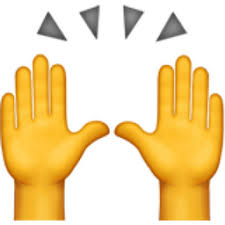 Words that need flash cards:Verse Drama			Exodus				Tragic Hero			Prologue				Deus Ex Machina		Protagonist			Parados				Strophe				Antagonist	Choragus				Antistrophe			HamartiaChorus				Epode				Tragic FlawOdes					En Media Res			HubrisPaean				Tragedy				CatharsisDionysusThespisAeschylusSophoclesAristotleDionysusThespisAeschylusSophoclesAristotle